(*)Yetkili personelin sadece görev unvanı/unvanları yazılacaktır.(**) Yetkilendirdiğiniz görev unvanlarıyla birlikte kullanımı öngörülen personel, öğrenci vb. ile varsa birime özel alan/varlık kullanımı ile ilgili bilgilendirmeler bu kısımda yapılmalıdır.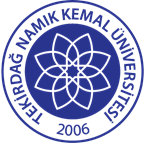 TEKİRDAĞ NAMIK KEMAL ÜNİVERSİTESİALAN/VARLIK KULLANIMI YETKİLENDİRME FORMUDoküman No: EYS-FRM-336TEKİRDAĞ NAMIK KEMAL ÜNİVERSİTESİALAN/VARLIK KULLANIMI YETKİLENDİRME FORMUHazırlama Tarihi:12.04.2022TEKİRDAĞ NAMIK KEMAL ÜNİVERSİTESİALAN/VARLIK KULLANIMI YETKİLENDİRME FORMURevizyon Tarihi:--TEKİRDAĞ NAMIK KEMAL ÜNİVERSİTESİALAN/VARLIK KULLANIMI YETKİLENDİRME FORMURevizyon No:0TEKİRDAĞ NAMIK KEMAL ÜNİVERSİTESİALAN/VARLIK KULLANIMI YETKİLENDİRME FORMUToplam Sayfa Sayısı:1Birimi/Alt BirimiAlan/Varlık TanımıYetkili Personel Görev Unvanı/Unvanları *Açıklama (var ise)**Alt Birim YöneticisiAdı Soyadı :………………………………………………………….Görevi       : ………………………………………………………….İmza          : ………………………………………………………….Tarih         : ………………………………………………………….Birim YöneticisiAdı Soyadı :………………………………………………………….Görevi       : ………………………………………………………….İmza          : ………………………………………………………….Tarih         : ………………………………………………………….